Gesuch um finanzielle Unterstützung* * * * * * * * * * * * * * * * * * * * * * * * * * * * * * * * * * * * * * * * * * * * * * * * * * * * * * * * * * * * * * * * * *Schulkreis Breitenrain – LorraineStandort Spitalacker/BreitenrainSchulleitungGotthelfstrasse 403013 Bern Tel: 031 321 24 00www.breitenrain-lorraine.ch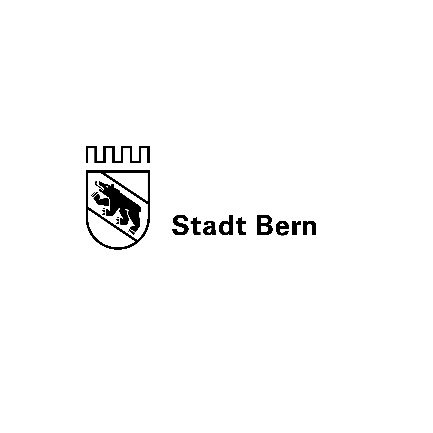 SchulenStadt BernLandschulwocheLandschulwocheSchulreiseSkilagerSkilagerExkursionanderes:Schuljahr:Dauer / Datum des Anlasses:Klasse:Klassenlehrperson:Name und Vorname des Kindes:Adresse:Telefonnummer:Telefon:Telefon:Natel:Kosten pro Schülerin / Schüler:Fr.	Mindestbetrag der Eltern:Fr.Bemerkungen:Datum:Unterschrift der Eltern:Unterschrift Klassenlehrperson:Datum/ Unterschrift SchulleitungBewilligter Betrag:(wird direkt der verantwortlichen Lehrperson ausbezahlt)Fr.	……………………….